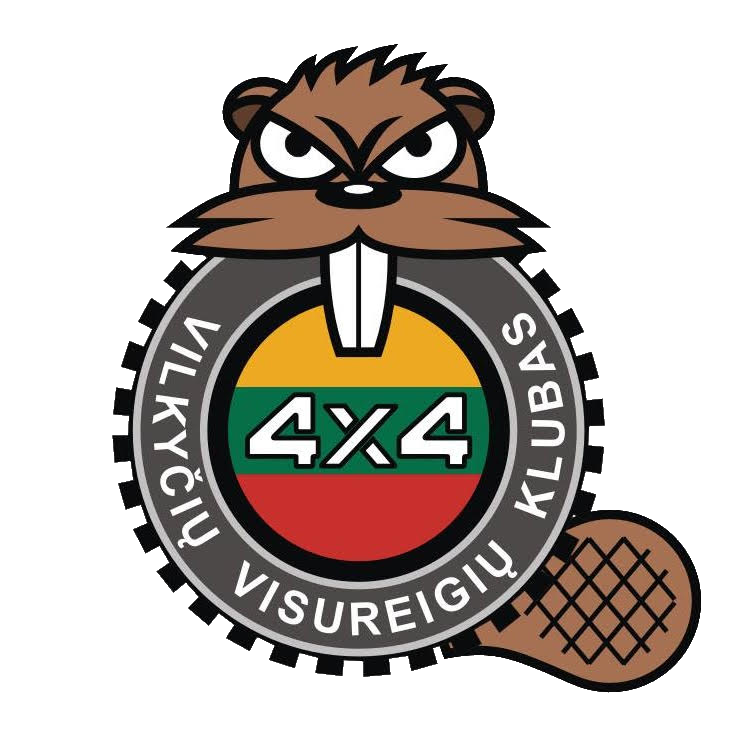 VŠĮ Vilkyčių visureigių klubasOrganizatoriaus biuletenis Nr. 1Pranešame, kad pasikeitė  varžybų Valdymo centro, administracinės, techninės komisijos vieta. Naujos varžybų  valdymo centro koordinatės 55.694322, 21.379164.varžybų vadovasRemigijus Uktveris